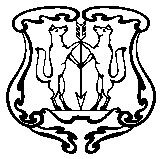 АДМИНИСТРАЦИЯ ГОРОДА ЕНИСЕЙСКАКрасноярского краяПОСТАНОВЛЕНИЕ«   21   »      05        2015                 г. Енисейск                                       № _86-п____О проведении городскогопраздника «День Детства»В соответствии с планом работы администрации города на 2015 год, руководствуясь статьей 44 Устава города, ПОСТАНОВЛЯЮ:Организовать проведение праздника «День Детства» 1 июня 2015 года в 11.00ч. на центральном стадионе и в учреждениях культуры г. Енисейска.Утвердить состав оргкомитета по подготовке и проведению праздника «День Детства» (приложение № 1).Утвердить план мероприятий по организации и проведению праздника «День Детства» (приложение № 2).Утвердить программу праздника «День Детства» (приложение № 3).Настоящее постановление подлежит опубликованию в газете «Енисейск-Плюс» и размещению на официальном сайте города Енисейска.Контроль за выполнением постановления возложить на заместителя главы администрации города по социальным вопросам Черемных Н.В.Постановление вступает в силу со дня подписания.Исполняющий обязанности главы администрации города                                                                   О.А.ПатюковРуднев Юрий Николаевич2-25-01Приложение № 1 к постановлениюадминистрации города Енисейска  «_21_»_05____2015 № _86-п_____Состав оргкомитета по подготовке и проведению праздника «День Детства»Приложение № 2 к постановлению                                                                                                       администрации города Енисейска  «_21_»_05___2015 № _86-п______План мероприятий по организации и проведению Дня Детства Приложение № 3 к постановлениюадминистрации города Енисейска  «_21_»_05____2015 № _86-п_____Программа праздника«День Детства»Дата проведения – 1июня 2015 года.11.00 – 12.20 праздничный концерт 10.00 – 13.30 работа детских площадок:10.00 - турнир по бадминтону среди детей с ОВЗ (8-14 лет) «Веселый воланчик» - пер. Пожарный, 4;рисование аквагримом  «Мурзилка» - центральный стадион;спортивные состязания «Джунгли зовут» - центральный стадион;12.30 – праздничная программа «Сколько красок! Сколько света! Замечательное лето!» - детская библиотека;11.00 – 13.30:профориентационная акция «Большая перемена» - центральный стадион;спортивные соревнования «Веселые старты» – центральный стадион;игровая площадка МАОУ ДОД СЮН – центральный стадион;игровая площадка «Новая жизнь» - центральный стадион;спортивные состязания по отжиманию - территория Культурного центра г.Енисейска;Stritwork «Не держите зла, держите шарик» - центральный стадион;11.00 – 13.30 выставки, мастерские:мастер-класс «Оригами» - центральный стадион;мастер-класс «Тесто-пластика» - центральный стадион;мастер-класс «Канзаши» - центральный стадион;мастер-класс «Точечная живопись» - центральный стадион;мастер-класс «Бумажная фантазия» - центральный стадион;выставка ДХШ «Путешествие по радуге» - детский стадион;выставка пожарной техники и демонстрация оборудования – пер. Пожарный;выставка художников «Енисейский Арбат» - центральный стадион; «День открытых дверей» - выставочный зал;мастер-класс «Плетение браслетов» - территория Культурного центра г.Енисейска;мастер-класс «Стрит-дэнс» - территория Культурного центра г.Енисейска;фейс – арт - территория Культурного центра г.Енисейска;Развлечения:аттракцион «Детские машинки», «Батут», «Карусель» - центральный стадион;катание на лошадях – ул. Ленина (Культурной центр г.Енисейска – магазин «Торговый центр»);12.30 – праздничный концерт ДМШ «Счастливое детство» - Культурный центр г.Енисейска;15.30 – акция «Подари радость» - детское отделение Енисейской районной больницы;15.00, 18.00 - показ кинофильмов для детей (бесплатно) – ГДК, ул. Ленина, 44.Родители с маленькими детьми при необходимости могут обратиться в комнату «Матери и ребенка», которая будет работать по адресу: пер. Пожарный, 4.Черемных Надежда Владимировна- заместитель главы администрации города по социальным вопросам, председатель оргкомитетаРуднев Юрий Николаевич- начальник отдела образования администрации г.Енисейска,         заместитель председателя оргкомитетаЧлены оргкомитета:Ким Зоя Анатольевна- начальник отдела культуры, спорта и молодежных проектов администрации г. ЕнисейскаТихонова Ольга Юрьевна- руководитель управления социальной защиты населения г. ЕнисейскаПоротникова Юлия Викторовна- главный специалист по вопросам семьи, материнства и детстваКамалутдинов Ринат Рашидович- директор МБУ «Молодежный центр   г. Енисейска»Пещеров Сергей Александрович- начальник МО МВД России «Енисейский» (по согласованию)Куликов Александр Николаевич- руководитель МБУ «Хозяйственная группа» г. Енисейска №Мероприятие Сроки выполненияОтветственный Организационные мероприятияОрганизационные мероприятияОрганизационные мероприятияОрганизационные мероприятия1Оформление детского стадиона01.06.       09.00-10.30Руднев Ю.Н.Ким З.А.2Оформление сцены детского стадиона01.06.       09.00-10.30Пожога М.С.3Предоставление и установка радиоаппаратуры на детском стадионе01.06.       09.00-14.00Ким З.А.4Радиофикация праздника в городе01.06.       10.00-13.30Ким З.А.5Перекрытие улиц города от движения автотранспорта (по плану)01.06.       10.00-14.00Пещеров С.А.6Обеспечение общественного порядка01.06.       10.00-14.00Пещеров С.А.7Организация вывоза и установка скамеек на детском стадионе01.06.         до 09.30                  14.00Куликов А.Н.8Благоустройство и уборка территории детского стадиона01.06.         до 09.00Куликов А.Н.9Предоставление специализированной автомашины для оформления детского стадиона01.06.    09.00 и 14.00Куликов А.Н.10Предоставление автомашины для перевозки оборудования 01.06.    09.00 и 14.00Куликов А.Н.11Предоставление автобуса на стадион для размещения артистов, костюмов 01.06.     10.00-14.00Куликов А.Н.12Электрификация праздника01.06.      09.00–14.00Куликов А.Н.13Выпуск газеты «Енисейск-Плюс»28.05.Почекутова Н.П.Проведение праздникаПроведение праздникаПроведение праздникаПроведение праздника14Праздничный концерт01.06.       11.00-12.20Руднев Ю.Н.Пожога М.С.15Работа творческих, игровых и молодежных площадок, мастер-классов, выставок01.06.       с 11.00Ким З.А.Камалутдинов Р.Р.Руднев Ю.Н.Крючкина Л.В.Комлева Т.Б.16Показ кинофильмов для детей01.06.      15.00, 18.00Казанцев В.П.17Акция «День открытых дверей»01.06.      10.00-14.00Ушенина Т.А.18Праздничный концерт ДМШ01.06.      12.30       Мытькова Л.Н.